Section 1 is to be completed by the student. Section 2 to be completed by a medical professional. If you are a blue badge holder, you do not need to use this form. Section A (to be completed by student)Section B (to be completed by medical practitioner)Parking Permit Application Form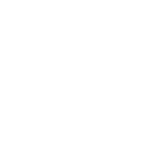 Student NameStudent NumberTerm time addressHome addressEmail addressDiagnosisHow long is diagnosis likely to lastQ1. Is the student able to drive despite their illness, injury or disability?If no, please provide a reason they would still need a parking permit.Yes      No Q2. This student has a disability/injury or temporary illness, but they are able to comfortably walk for approximately 10 minutes (around half a mile) with or without aidsIf selected, please continue to Q3The student has a disability/injury or temporary illness which means they are unable to walk for more than approximately 10 minutes (around half a mile) (even with aids)If selected, please skip to section CQ3. This student has a disability (e.g. Autism Spectrum Disorder, mental health condition, medical condition), injury or temporary illness that means that they are unable to use public transportPlease explain whyQ4. This student is able to walk 10 minutes from a parking space to their destinationIf no, please explain why   Yes      No Q5. If you feel that the student does not meet any of the above criteria but requires a parking permit, please give details hereSection C (to be completed by medical practitioner)Section C (to be completed by medical practitioner)Section C (to be completed by medical practitioner)Section C (to be completed by medical practitioner)Section C (to be completed by medical practitioner)Date of signatureGMC NumberSurgery stamp Surgery Address